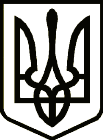 УКРАЇНАНОВГОРОД – СІВЕРСЬКИЙ МІСЬКИЙ ГОЛОВАРОЗПОРЯДЖЕННЯ01 грудня 2021 року                м. Новгород - Сіверський                              № 229 -ОДПро затвердження  списківпосадових осіб міської ради, які допущені до роботи з документами з грифом «ДСК»У зв’язку з кадровими змінами, з метою ефективної організації роботи Новгород-Сіверської міської ради, відповідно до ст. 9 Закону України «Про доступ до публічної інформації» та п. 5 «Інструкції про порядок ведення обліку, зберігання, використання і знищення документів і інших матеріальних носіїв інформації, що містять службову інформацію, в Новгород-Сіверській міській раді», затвердженої розпорядженням міського голови від 23 квітня 2020 року №45-ОД, керуючись ст. 42, 59 Закону України «Про місцеве самоврядування в Україні»: 	1.  Затвердити список посадових осіб Новгород-Сіверської міської ради, які допущені до роботи з документами з грифом «Для службового користування» літер «М», що додається.2. Затвердити список посадових осіб Новгород-Сіверської міської ради, які допущені до роботи з документами з грифом «Для службового користування», що додається.	3. Розпорядження міського голови від 10 березня 2021 року № 41-ОД       «Про затвердження  списків посадових осіб міської ради, які допущені до роботи з документами «ДСК», вважати таким, що втратило чинність. 4. Контроль за виконанням розпорядження залишаю за собою.Міський голова						                        Л. ТкаченкоЗАТВЕРДЖЕНОРозпорядження міського голови01 грудня 2021 року №229-ОДСписокпосадових осіб Новгород-Сіверської міської ради, які допущені до роботи з документами з грифом «Для службового користування» літер «М» Керуючий справами виконавчого комітету міської ради							С. ПоливодаЗАТВЕРДЖЕНОРозпорядження міського голови01 грудня 2021 року №229-ОДСписокпосадових осіб Новгород-Сіверської міської ради, які допущені до роботи з документами з грифом «Для службового користування»Керуючий справами виконавчого комітету міської ради							С. Поливода№ п/пП.І.Б.Посада 1Ткаченко ЛюдмилаМиколаївнаМіський голова2Лакоза Юрій ВасильовичСекретар міської ради3Йожиков Сергій ВалерійовичЗаступник міського голови з питань діяльності виконавчих органів міської ради4Верченко Павло ВікторовичЗаступник міського голови5Поливода Сергій МиколайовичКеруючий справами виконавчого комітетуміської ради6Печко Валентина ІванівнаНачальник фінансового управління міської ради7Греченко ТетянаМихайлівнаЗаступник начальника фінансового управління - начальник бюджетного відділу8Топчій НінаМихайлівнаНачальник відділу бухгалтерського обліку, планування та звітності міської ради9Зєнченко ЛюдмилаЛеонідівнаГоловний спеціаліст відділу бухгалтерського обліку, планування та звітності міської ради10Сергієнко ВіталійМихайловичНачальник відділу житлово-комунального господарства міської ради11Сичов Ігор ВолодимировичГоловний спеціаліст відділу житлово-комунального господарства міської ради12Пузирей Ірина ПетрівнаНачальник відділу економіки міської ради13Сердюк ОлександрВолодимировичНачальник відділу містобудування та архітектури міської ради – головний архітектор міста Новгорода-Сіверського14Богославець Наталія ВолодимирівнаНачальник відділу управління персоналом міської ради15Липська Тетяна ПавлівнаНачальник загального відділу  міської ради16Шахунов Максим ОлександровичНачальник юридичного відділу міської ради17Нехом’яж Михайло ВасильовичЗавідувач  сектору з питань цивільного захисту, оборонної та мобілізаційної роботи міської ради18Акуленко Євген МиколайовичГоловний спеціаліст сектору з питань цивільного захисту, оборонної та мобілізаційної роботи міської ради19Ковальчук Тетяна МиколаївнаНачальник відділу освіти, молоді та спорту міської ради20Жорова Алла ГригорівнаГоловний спеціаліст відділу освіти, молоді та спорту міської ради21Воробей Юрій МихайловичНачальник відділу культури, туризму та з питань діяльності засобів масової інформації міської ради22Гончаренко СергійВолодимировичДиректор центру надання соціальних послуг міської ради23Чуванова Світлана ФедорівнаНачальник управління соціального захисту населення, сім’ї та праці міської ради24Бикова СвітланаІванівнаЗаступник начальника управління-начальник відділу персоніфікованого обліку пільгових категорій громадян25Кром Віталій ІвановичДиректор КП «Добробут» територіальної громади м. Новгород-Сіверський26Тупиця Гання МиронівнаСтароста 27Адаменко Анатолій МиколайовичСтароста28Пунтус Сергій Вікторович Староста29Якимович Артем СергійовичСтароста30Гавриліна Ганна МихайлівнаСтароста31Школьна Тетяна ВолодимирівнаСтароста32Сергієнко Микола МиколайовичСтароста33Острик Юрій АнатолійовичСтароста34Ірха Андрій ІвановичСтароста35Гринько Валентина ВасилівнаСтароста36Дорошенко Олена ВасилівнаСтароста37 Рябченко Віталій ФедоровичСтароста38Лельотко Михайло СтепановичСтароста39Подоляко Ігор ВасильовичСтароста40Волкогон Олександр МихайловичСтароста41Шавша Василь ВікторовичСтароста42Шарій Світлана МиколаївнаСтароста№ п/пП.І.Б.Посада 1Ткаченко ЛюдмилаМиколаївнаМіський голова2Лакоза Юрій ВасильовичСекретар міської ради3Йожиков Сергій ВалерійовичЗаступник міського голови з питань діяльності виконавчих органів міської ради4Верченко Павло ВікторовичЗаступник міського голови5Поливода Сергій МиколайовичКеруючий справами виконавчого комітетуміської ради6Печко Валентина ІванівнаНачальник фінансового управління міської ради7Греченко ТетянаМихайлівнаЗаступник начальника фінансового управління -начальник бюджетного відділу8Топчій НінаМихайлівнаНачальник відділу бухгалтерського обліку, планування та звітності міської ради9Зєнченко ЛюдмилаЛеонідівнаГоловний спеціаліст відділу бухгалтерського обліку, планування та звітності міської ради10Сергієнко ВіталійМихайловичНачальник відділу житлово-комунального господарства міської ради11Сичов Ігор ВолодимировичГоловний спеціаліст відділу житлово-комунального господарства міської ради12Пузирей Ірина ПетрівнаНачальник відділу економіки міської ради13Сердюк ОлександрВолодимировичНачальник відділу містобудування та архітектури міської ради – головний архітектор міста Новгорода-Сіверського14Богославець Наталія ВолодимирівнаНачальник відділу управління персоналом міської ради15Липська Тетяна ПавлівнаНачальник загального відділу  міської ради16Шахунов Максим ОлександровичНачальник юридичного відділу міської ради17Нехом’яж Михайло ВасильовичЗавідувач  сектору з питань цивільного захисту, оборонної та мобілізаційної роботи міської ради18Акуленко Євген МиколайовичГоловний спеціаліст сектору з питань цивільного захисту, оборонної та мобілізаційної роботи міської ради19Ковальчук Тетяна МиколаївнаНачальник відділу освіти, молоді та спорту міської ради20Жорова Алла ГригорівнаГоловний спеціаліст відділу освіти, молоді та спорту міської ради21Воробей Юрій МихайловичНачальник відділу культури, туризму та з питань діяльності засобів масової інформації міської ради22Гончаренко СергійВолодимировичДиректор центру надання соціальних послуг міської ради23Чуванова Світлана ФедорівнаНачальник управління соціального захисту населення, сім’ї та праці міської ради24Бикова СвітланаІванівнаЗаступник начальника управління-начальник відділу персоніфікованого обліку пільгових категорій громадян25Кром Віталій ІвановичДиректор КП «Добробут» територіальної громади м. Новгород-Сіверський26Тупиця Гання МиронівнаСтароста 27Адаменко Анатолій МиколайовичСтароста28Пунтус Сергій Вікторович Староста29Якимович Артем СергійовичСтароста30Гавриліна Ганна МихайлівнаСтароста31Школьна Тетяна ВолодимирівнаСтароста32Сергієнко Микола МиколайовичСтароста33Острик Юрій АнатолійовичСтароста34Ірха Андрій ІвановичСтароста35Гринько Валентина ВасилівнаСтароста36Дорошенко Олена ВасилівнаСтароста37 Рябченко Віталій ФедоровичСтароста38Лельотко Михайло СтепановичСтароста39Подоляко Ігор ВасильовичСтароста40Волкогон Олександр МихайловичСтароста41Шавша Василь ВікторовичСтароста42Шарій Світлана МиколаївнаСтароста